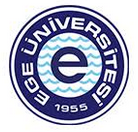 EGE ÜNİVERSİTESİ İKTİSADİ VE İDARİ BİLİMLER FAKÜLTESİİKTİSAT BÖLÜMÜ2018-2019 YENİ KAYITLANAN LİSANS ÖĞRENCİLERİNE YÖNELİKORYANTASYON PROGRAMI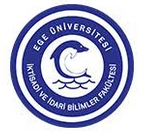 EGE ÜNİVERSİTESİİ.İ.B.F. İKTİSAT BÖLÜMÜNE KAYIT YAPACAK ÖĞRENCİLERE YÖNELİK ORYANTASYON PROGRAMISınırlı kaynaklarla insan ihtiyaçlarının karşılanmasında bireylerin ve toplumların kararlarını ve bu kararların, nedenlerini, etkilerini ve etkinliğini incelemeyi esas alan İktisat eğitiminin bir gereği olarak Ege Üniversitesi İİBF İktisat Bölümü Lisans Programı; öğrencilere alanlarında sağlam bir teorik altyapı kazandırmayı ve bunu uygulamalı alanlarda ekonometrik ve istatistiki yöntem ve analizlerle desteklemeyi hedeflemektedir. Bu bağlamda İktisat Bölümünde gerek lisans gerekse lisansüstü seviyelerde verilen eğitimlerin temel amacı, gerçek hayattaki ekonomik olaylara ve sorunlara yaklaşımlarında geniş bir perspektif verebilmek ve bu sorunların çözümünde güncel analitik araçları uygulayabilme yetisini kazandırmak ve esnek bir düşünce yapısına sahip ve giderek artan küresel rekabete uyum sağlayabilen bireyler yetiştirmektir. Öğrencilerini, uluslararası piyasalar ve kurumlar dahil olmak üzere, kamu sektörü ve özel sektörde etkin görevler alabilecek şekilde hazırlamayı amaçlayan programımızdan mezun olan kişilerin, 21. Yüzyılda kendi alanlarındaki gelişmelere hazır olarak yetiştiğine inanıyoruz.Bu amaçla, 2018-2019 eğitim-öğretim yılında bölümümüzde öğrenimlerine başlayacak olan öğrencilerimize, kariyer gelişimlerine yönelik izleyecekleri adımları tanıtmak ve bölümümüzün sunduğu imkanları anlatmak için 4-5 Ekim 2018 tarihlerinde Ege Üniversitesi İktisadi ve İdari Bilimler Fakültesi Konferans Salonu’ nda oryantasyon programı düzenlenecektir.ORYANTASYON PROGRAMI 4 Ekim 2018	11:00-11:45		Açılış Konuşmaları 			Prof. Dr. A. Ayşen KAYA (İktisat Bölümü, Bölüm Başkanı)11:40-12:30	İktisat Bölümü Tanıtımı/ Öğretim Üyeleri ile Tanışma13:30 - 14:30 	EBYS/ Eğitim Planları & Kayıtlar Hakkında Bilgi Verilmesi14:45- 15:15	Akademik/ Sosyal Etkinlikler Hakkında Bilgi Verilmesi 15:15- 16:00 	Soruların Alınması5 Ekim 201811:00-12:00 		Yüksek Lisans Programlarının Tanıtılması12:00-12:45		Kariyer Planlaması13:45-14:45 		Erasmus Programlarının Tanıtılması 		Prof. Dr. R. Fatih SAYGILI (Erasmus Bölüm Koordinatörü) 	Araş. Gör. Dr. Begüm Yurteri Kösedağlı & Araş. Gör. Gülçin Gürel (Erasmus Bölüm Koordinatör Yardımcısı)15:00-15:45 		Soruların Alınması/ Serbest Zaman